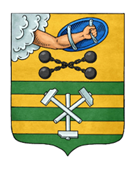 ПЕТРОЗАВОДСКИЙ ГОРОДСКОЙ СОВЕТ26 сессия 28 созываРЕШЕНИЕот 18 сентября 2019 г. № 28/26-487О внесении изменений в Решение Петрозаводскогогородского Совета от 15.12.2008 № XXVI/XXIV- 481«Об утверждении Перечня муниципального имуществаПетрозаводского городского округа, предназначенногодля оказания имущественной поддержки субъектовмалого и среднего предпринимательства»	В соответствии с пунктом 33 части 1 статьи 16 Федерального закона от 06.10.2003 № 131-ФЗ «Об общих принципах организации местного самоуправления в Российской Федерации», Федеральным законом от 24.07.2007 № 209-ФЗ «О развитии малого и среднего предпринимательства в Российской Федерации», Уставом Петрозаводского городского округа, Решением Петрозаводского городского Совета от 23.04.2009 № XXVI/XXIX-584 «Об утверждении Порядка формирования, ведения, обязательного опубликования Перечня муниципального имущества Петрозаводского городского округа, предназначенного для оказания имущественной поддержки субъектов малого и среднего предпринимательства, и условий предоставления в аренду включенного в него имущества», Петрозаводский городской СоветРЕШИЛ: Изложить Перечень муниципального имущества Петрозаводского городского округа, предназначенного для оказания имущественной поддержки субъектов малого и среднего предпринимательства, утвержденный Решением Петрозаводского городского Совета от 15.12.2008 № XXVI/XXIV-481 (далее – Перечень), в новой редакции:«													        ».№ п/пАдрес объектаПлощадь, кв.м1Александра Невского пр., д. 2891,12Александра Невского пр., д. 41136,73Александра Невского пр./Луначарского ул., д. 10/435,14Андропова ул., д. 4123,55Антикайнена ул., д. 7324,26Антикайнена ул., д. 10157Антонова ул., д. 613,38Архипова ул., д. 2074,59Березовая аллея ул., д. 3120,210Варламова ул., д. 9451,611Ведлозерская ул., д. 16Б6012Гоголя ул., д. 5247,613Гоголя ул., д. 2290,114Гоголя ул., д. 3072,815Грибоедова ул., д. 6182,916Григорьева ул., д. 1171,217Дзержинского ул., д. 2862,418Древлянка ул., д. 14, корпус 26019Древлянка ул., д. 2117,320Заводская ул.109,421Зеленая ул., д. 43622Зеленая ул., д. 615,623Интернационалистов бул., д. 6, корпус 135,224Калинина ул., д. 44151,725Калинина ул., д. 44210,226Карла Маркса пр. / Куйбышева ул., д. 12/1238,727Карла Маркса пр., д. 20174,528Карла Маркса пр., д. 20151,329Ключевая ул., д. 1931,730Коммунистов ул., д. 385,831Комсомольский пр., д. 21А20,932Корабелов ул., д. 30151,633Корабелов ул., д. 34141,434Краснофлотская ул., д. 2077,635Краснофлотская ул., д. 31655,736Куйбышева ул., д. 1938,137Ла-Рошель наб., д. 535,538Ла-Рошель ул., д. 133339Ленина пр., д. 269440Ленинградская ул., д. 1287,641Лесной пр., д. 3934,942Лисицыной ул., д. 30А36,943Лисицыной ул., д. 30А30,944Лососинское ш., д. 23, корпус 1167,545Лососинское ш., д. 34, корпус 117,246Лыжная ул., д. 10152,947Максима Горького ул., д. 11112,248Маршала Мерецкова ул., д. 16185,849Октябрьский пр., д. 1470,150Октябрьский пр., д. 63А156,351Онежской флотилии ул., д. 162544,252Первомайский пр., д. 859,953Пирогова ул., д. 495,754Пушкинская ул., д. 1519,3255Северная ул., д. 480,856Сегежская ул., д. 1А126,857Советская ул., д. 2812358Советская ул., д. 3182,559Советская ул., д. 335660Судостроительная ул., д. 21329,661Сыктывкарская ул., д. 171762Сыктывкарская ул., д. 2516,963Хейкконена ул., д. 1617,4ПредседательПетрозаводского городского Совета                                   Г.П. БоднарчукГлава Петрозаводского городского округа                          И.Ю. Мирошник